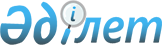 О внесении изменений в решение Кызылординского городского маслихата от 20 декабря 2012 года N 12/2 "О городском бюджете на 2013-2015 годы"
					
			Утративший силу
			
			
		
					Решение Кызылординского городского маслихата от 16 июля 2013 года N 19/1. Зарегистрировано Департаментом юстиции Кызылординской области 23 июля 2013 года за N 4476. Утратило силу в связи с истечением срока применения - (письмо Кызылординского городского маслихата от 15 апреля 2014 года N 259)      Сноска. Утратило силу в связи с истечением срока применения - (письмо Кызылординского городского маслихата от 15.04.2014 N 259).

      В соответствии с пунктом 4 статьи 106 кодекса Республики Казахстан от 4 декабря 2008 года "Бюджетный кодекс Республики Казахстан", подпунктом 1) пункта 1 статьи 6 Закона Республики Казахстан от 23 января 2001 года "О местном государственном управлении и самоуправлении в Республике Казахстан" Кызылординский городской маслихат РЕШИЛ:



      1. Внести в решение Кызылординского городcкого маслихата от

20 декабря 2012 года N 12/2 "О городском бюджете на 2013-2015 годы" (зарегистрировано в Реестре государственной регистрации нормативных правовых актов за N 4378, опубликовано от 28 декабря 2012 года за N 55 в газете "Ақмешіт ақшамы", от 28 декабря 2012 года за N 53 в газете "Ел тілегі") следующие изменения:



      подпункт 1) пункта 1 указанного решения изложить в новой редакции:

      "1) доходы – 29 131 435 тысяч тенге, в том числе:

      налоговые поступления – 8 269 575 тысяч тенге;

      неналоговые поступления – 64 292 тысяч тенге;

      поступления от продажи основного капитала – 1 045 244 тысяч тенге;

      поступления трансфертов – 19 752 324 тысяч тенге, в том числе объем субвенции 3 613 100 тысяч тенге;".

      подпункт 2) пункта 1 указанного решения изложить в новой редакции:

      "2) затраты – 29 738 228,8 тысяч тенге;".

      "погашение займов – 604 053 тысяч тенге;".



      приложения 1, 4 указанного решения изложить в новой редакции согласно приложению 1, 2 к настоящему решению.



      2. Настоящее решение вводится в действие со дня его первого официального опубликования и распространяется на отношения, возникшие с 1 января 2013 года.      Председатель внеочередной

      ХIХ сессии Кызылординского

      городского маслихата                     А. МЕДЕТБАЕВ      Секретарь Кызылординского

      городского маслихата                     И. КУТТЫКОЖАЕВ      Приложение 1

      к решению Кызылординского

      городского маслихата

      от 16 июля 2013 года N 19/1      Приложение 1

      к решению очередной XII сессии

      Кызылординского городского маслихата

      от 20 декабря 2012 года N 12/2        

Городской бюджет на 2013 год      Приложение 2

      к решению Кызылординского

      городского маслихата

      от 16 июля 2013 года N 19/1      Приложение 1

      к решению очередной XII сессии

      Кызылординского городского маслихата

      от 20 декабря 2012 года N 12/2        

Объем расходов на 2013 год по бюджетным программам поселков и аульных округов
					© 2012. РГП на ПХВ «Институт законодательства и правовой информации Республики Казахстан» Министерства юстиции Республики Казахстан
				Категория Категория Категория Категория Категория Категория Категория Категория Категория Категория Сумма, тысяч тенге
Класс Класс Класс Класс Класс Класс Класс Класс Класс ПодклассПодклассПодклассПодклассПодклассПодклассПодклассСпецифика Специфика Специфика Специфика Специфика Наименование 
1. Доходы1. Доходы1. Доходы29 131 435,01Налоговые поступленияНалоговые поступленияНалоговые поступления8 269 575,00101Подоходный налогПодоходный налогПодоходный налог3 443 949,022Индивидуальный подоходный налогИндивидуальный подоходный налогИндивидуальный подоходный налог3 443 949,00101Индивидуальный подоходный налог с доходов, облагаемых у источника выплатыИндивидуальный подоходный налог с доходов, облагаемых у источника выплатыИндивидуальный подоходный налог с доходов, облагаемых у источника выплаты2 910 000,00202Индивидуальный подоходный налог с доходов, не облагаемых у источника выплатыИндивидуальный подоходный налог с доходов, не облагаемых у источника выплатыИндивидуальный подоходный налог с доходов, не облагаемых у источника выплаты270 000,00404Индивидуальный подоходный налог с доходов иностранных граждан, облагаемых у источника выплатыИндивидуальный подоходный налог с доходов иностранных граждан, облагаемых у источника выплатыИндивидуальный подоходный налог с доходов иностранных граждан, облагаемых у источника выплаты263 949,00303Социальный налогСоциальный налогСоциальный налог2 461 715,011Социальный налогСоциальный налогСоциальный налог2 461 715,00101Социальный налогСоциальный налогСоциальный налог2 461 715,00404Hалоги на собственностьHалоги на собственностьHалоги на собственность1 751 326,011Hалоги на имуществоHалоги на имуществоHалоги на имущество1 113 721,00101Налог на имущество юридических лиц и индивидуальных предпринимателейНалог на имущество юридических лиц и индивидуальных предпринимателейНалог на имущество юридических лиц и индивидуальных предпринимателей1 085 221,00202Hалог на имущество физических лицHалог на имущество физических лицHалог на имущество физических лиц28 500,033Земельный налогЗемельный налогЗемельный налог186 248,00101Земельный налог с физических лиц на земли сельскохозяйственного назначенияЗемельный налог с физических лиц на земли сельскохозяйственного назначенияЗемельный налог с физических лиц на земли сельскохозяйственного назначения300,00202Земельный налог с физических лиц на земли населенных пунктовЗемельный налог с физических лиц на земли населенных пунктовЗемельный налог с физических лиц на земли населенных пунктов18 777,00303Земельный налог на земли промышленности, транспорта, связи, обороны и иного не сельскохозяйственного назначенияЗемельный налог на земли промышленности, транспорта, связи, обороны и иного не сельскохозяйственного назначенияЗемельный налог на земли промышленности, транспорта, связи, обороны и иного не сельскохозяйственного назначения8 000,00606Земельный налог на земли особо охраняемых природных территорий, земли оздоровительного, рекреационного и историко-культурного назначенияЗемельный налог на земли особо охраняемых природных территорий, земли оздоровительного, рекреационного и историко-культурного назначенияЗемельный налог на земли особо охраняемых природных территорий, земли оздоровительного, рекреационного и историко-культурного назначения20,00707Земельный налог с юридических лиц и индивидуальных предпринимателей, частных нотариусов и адвокатов на земли сельскохозяйственного назначенияЗемельный налог с юридических лиц и индивидуальных предпринимателей, частных нотариусов и адвокатов на земли сельскохозяйственного назначенияЗемельный налог с юридических лиц и индивидуальных предпринимателей, частных нотариусов и адвокатов на земли сельскохозяйственного назначения30,00808Земельный налог с юридических лиц, индивидуальных предпринимателей, частных нотариусов и адвокатов на земли населенных пунктовЗемельный налог с юридических лиц, индивидуальных предпринимателей, частных нотариусов и адвокатов на земли населенных пунктовЗемельный налог с юридических лиц, индивидуальных предпринимателей, частных нотариусов и адвокатов на земли населенных пунктов159 121,044Hалог на транспортные средстваHалог на транспортные средстваHалог на транспортные средства451 037,00101Hалог на транспортные средства с юридических лицHалог на транспортные средства с юридических лицHалог на транспортные средства с юридических лиц161 037,00202Hалог на транспортные средства с физических лицHалог на транспортные средства с физических лицHалог на транспортные средства с физических лиц290 000,055Единый земельный налогЕдиный земельный налогЕдиный земельный налог320,00101Единый земельный налогЕдиный земельный налогЕдиный земельный налог320,00505Внутренние налоги на товары, работы и услугиВнутренние налоги на товары, работы и услугиВнутренние налоги на товары, работы и услуги297 215,022АкцизыАкцизыАкцизы84 847,00707Пиво, произведенное на территории Республики КазахстанПиво, произведенное на территории Республики КазахстанПиво, произведенное на территории Республики Казахстан1 747,09090Бензин (за исключением авиационного) собственного производства, реализуемый производителями оптомБензин (за исключением авиационного) собственного производства, реализуемый производителями оптомБензин (за исключением авиационного) собственного производства, реализуемый производителями оптом19 800,09191Дизельное топливо собственного производства, реализуемое производителями оптом Дизельное топливо собственного производства, реализуемое производителями оптом Дизельное топливо собственного производства, реализуемое производителями оптом 9 500,09393Дизельное топливо собственного производства, реализуемое производителями в розницу, а также

используемое на собственные производственные нуждыДизельное топливо собственного производства, реализуемое производителями в розницу, а также

используемое на собственные производственные нуждыДизельное топливо собственного производства, реализуемое производителями в розницу, а также

используемое на собственные производственные нужды0,09696Бензин (за исключением авиационного) реализуемый юридическими и физическими лицами в розницу, а также используемый на собственные производственные нуждыБензин (за исключением авиационного) реализуемый юридическими и физическими лицами в розницу, а также используемый на собственные производственные нуждыБензин (за исключением авиационного) реализуемый юридическими и физическими лицами в розницу, а также используемый на собственные производственные нужды45 300,09797Дизельное топливо, реализуемое юридическими и физическими лицами в розницу, а также используемое на собственные производственные нуждыДизельное топливо, реализуемое юридическими и физическими лицами в розницу, а также используемое на собственные производственные нуждыДизельное топливо, реализуемое юридическими и физическими лицами в розницу, а также используемое на собственные производственные нужды8 500,033Поступления за использование природных и других ресурсовПоступления за использование природных и других ресурсовПоступления за использование природных и других ресурсов25 700,01515Плата за пользование земельными участкамиПлата за пользование земельными участкамиПлата за пользование земельными участками25 700,044Сборы за ведение предпринимательской и профессиональной деятельностиСборы за ведение предпринимательской и профессиональной деятельностиСборы за ведение предпринимательской и профессиональной деятельности151 191,00101Сбор за государственную регистрацию индивидуальных предпринимателейСбор за государственную регистрацию индивидуальных предпринимателейСбор за государственную регистрацию индивидуальных предпринимателей9 400,00202Лицензионный сбор за право занятия отдельными видами деятельностиЛицензионный сбор за право занятия отдельными видами деятельностиЛицензионный сбор за право занятия отдельными видами деятельности15 313,00303Сбор за государственную регистрацию юридических лиц и учетную регистрацию филиалов и представительств, а также их перерегистрациюСбор за государственную регистрацию юридических лиц и учетную регистрацию филиалов и представительств, а также их перерегистрациюСбор за государственную регистрацию юридических лиц и учетную регистрацию филиалов и представительств, а также их перерегистрацию7 000,00404Сбор с аукционовСбор с аукционовСбор с аукционов409,00505Сбор за государственную регистрацию залога движимого имущества и ипотеки судна или строящегося суднаСбор за государственную регистрацию залога движимого имущества и ипотеки судна или строящегося суднаСбор за государственную регистрацию залога движимого имущества и ипотеки судна или строящегося судна6 650,01414Сбор за государственную регистрацию транспортных средств, а также их перерегистрациюСбор за государственную регистрацию транспортных средств, а также их перерегистрациюСбор за государственную регистрацию транспортных средств, а также их перерегистрацию7 400,01818Сбор за государственную регистрацию прав на недвижимое имущество и сделок с нимСбор за государственную регистрацию прав на недвижимое имущество и сделок с нимСбор за государственную регистрацию прав на недвижимое имущество и сделок с ним43 149,02020Плата за размещение наружной (визуальной) рекламы на объектах стационарного размещения рекламы в полосе отвода автомобильных дорог общего пользования областного значения, за исключением платы за размещение наружной (визуальной) рекламы на объектах стационарного размещения рекламы в полосе отвода автомобильных дорог общего пользования областного значения, проходящих через территории городов районного значения, сел, поселков, сельских округовПлата за размещение наружной (визуальной) рекламы на объектах стационарного размещения рекламы в полосе отвода автомобильных дорог общего пользования областного значения, за исключением платы за размещение наружной (визуальной) рекламы на объектах стационарного размещения рекламы в полосе отвода автомобильных дорог общего пользования областного значения, проходящих через территории городов районного значения, сел, поселков, сельских округовПлата за размещение наружной (визуальной) рекламы на объектах стационарного размещения рекламы в полосе отвода автомобильных дорог общего пользования областного значения, за исключением платы за размещение наружной (визуальной) рекламы на объектах стационарного размещения рекламы в полосе отвода автомобильных дорог общего пользования областного значения, проходящих через территории городов районного значения, сел, поселков, сельских округов61 870,0`55Налог на игорный бизнесНалог на игорный бизнесНалог на игорный бизнес35 477,00202Фиксированный налогФиксированный налогФиксированный налог35 477,00707Прочие налогиПрочие налогиПрочие налоги395,011Прочие налогиПрочие налогиПрочие налоги395,01010Прочие налоговые поступления в местный бюджетПрочие налоговые поступления в местный бюджетПрочие налоговые поступления в местный бюджет395,00808Обязательные платежи, взимаемые за совершение юридически значимых действий и (или) выдачу документов уполномоченными на то государственными органами или должностными лицамиОбязательные платежи, взимаемые за совершение юридически значимых действий и (или) выдачу документов уполномоченными на то государственными органами или должностными лицамиОбязательные платежи, взимаемые за совершение юридически значимых действий и (или) выдачу документов уполномоченными на то государственными органами или должностными лицами314 975,011Государственная пошлинаГосударственная пошлинаГосударственная пошлина314 975,00202Государственная пошлина, взимаемая с подаваемых в суд исковых заявлений, заявлений особого искового производства, заявлений (жалоб) по делам особого производства, заявлений о вынесении судебного приказа, заявлений о выдаче дубликата исполнительного листа, заявлений о выдаче исполнительных листов на принудительное исполнение решений третейских (арбитражных) судов и иностранных судов, заявлений о повторной выдаче копий судебных актов, исполнительных листов и иных документов, за исключением государственной пошлины с подаваемых в суд исковых заявлений к государственным учреждениямГосударственная пошлина, взимаемая с подаваемых в суд исковых заявлений, заявлений особого искового производства, заявлений (жалоб) по делам особого производства, заявлений о вынесении судебного приказа, заявлений о выдаче дубликата исполнительного листа, заявлений о выдаче исполнительных листов на принудительное исполнение решений третейских (арбитражных) судов и иностранных судов, заявлений о повторной выдаче копий судебных актов, исполнительных листов и иных документов, за исключением государственной пошлины с подаваемых в суд исковых заявлений к государственным учреждениямГосударственная пошлина, взимаемая с подаваемых в суд исковых заявлений, заявлений особого искового производства, заявлений (жалоб) по делам особого производства, заявлений о вынесении судебного приказа, заявлений о выдаче дубликата исполнительного листа, заявлений о выдаче исполнительных листов на принудительное исполнение решений третейских (арбитражных) судов и иностранных судов, заявлений о повторной выдаче копий судебных актов, исполнительных листов и иных документов, за исключением государственной пошлины с подаваемых в суд исковых заявлений к государственным учреждениям300 000,00404Государственная пошлина, взимаемая за регистрацию актов гражданского состояния, а также за выдачу гражданам справок и повторных свидетельств о регистрации актов гражданского состояния и свидетельств в связи с изменением, дополнением и восстановлением записей актов гражданского состоянияГосударственная пошлина, взимаемая за регистрацию актов гражданского состояния, а также за выдачу гражданам справок и повторных свидетельств о регистрации актов гражданского состояния и свидетельств в связи с изменением, дополнением и восстановлением записей актов гражданского состоянияГосударственная пошлина, взимаемая за регистрацию актов гражданского состояния, а также за выдачу гражданам справок и повторных свидетельств о регистрации актов гражданского состояния и свидетельств в связи с изменением, дополнением и восстановлением записей актов гражданского состояния7 759,00505Государственная пошлина, взимаемая за оформление документов на право выезда за границу на постоянное место жительства и приглашение в Республику Казахстан лиц из других государств, а также за внесение изменений в эти документыГосударственная пошлина, взимаемая за оформление документов на право выезда за границу на постоянное место жительства и приглашение в Республику Казахстан лиц из других государств, а также за внесение изменений в эти документыГосударственная пошлина, взимаемая за оформление документов на право выезда за границу на постоянное место жительства и приглашение в Республику Казахстан лиц из других государств, а также за внесение изменений в эти документы945,00606Государственная пошлина, взимаемая за выдачу на территории Республики Казахстан визы к паспортам иностранцев и лиц без гражданства или заменяющим их документам на право выезда из Республики Казахстан и въезда в Республику КазахстанГосударственная пошлина, взимаемая за выдачу на территории Республики Казахстан визы к паспортам иностранцев и лиц без гражданства или заменяющим их документам на право выезда из Республики Казахстан и въезда в Республику КазахстанГосударственная пошлина, взимаемая за выдачу на территории Республики Казахстан визы к паспортам иностранцев и лиц без гражданства или заменяющим их документам на право выезда из Республики Казахстан и въезда в Республику Казахстан800,00707Государственная пошлина, взимаемая за оформление документов о приобретении гражданства Республики Казахстан, восстановлении гражданства Республики Казахстан и прекращении гражданства Республики

КазахстанГосударственная пошлина, взимаемая за оформление документов о приобретении гражданства Республики Казахстан, восстановлении гражданства Республики Казахстан и прекращении гражданства Республики

КазахстанГосударственная пошлина, взимаемая за оформление документов о приобретении гражданства Республики Казахстан, восстановлении гражданства Республики Казахстан и прекращении гражданства Республики

Казахстан155,00808Государственная пошлина, взимаемая за регистрацию места жительстваГосударственная пошлина, взимаемая за регистрацию места жительстваГосударственная пошлина, взимаемая за регистрацию места жительства3 185,00909Государственная пошлина, взимаемая за выдачу удостоверения охотника и его ежегодную регистрациюГосударственная пошлина, взимаемая за выдачу удостоверения охотника и его ежегодную регистрациюГосударственная пошлина, взимаемая за выдачу удостоверения охотника и его ежегодную регистрацию143,01010Государственная пошлина, взимаемая за регистрацию и перерегистрацию каждой единицы гражданского, служебного оружия физических и юридических лиц (за исключением холодного охотничьего, сигнального,

огнестрельного бесствольного, механических распылителей, аэрозольных и других устройств, снаряженных слезоточивыми или раздражающими веществами, пневматического оружия с дульной энергией не более 7,5 Дж и калибра до 4,5 мм включительно)Государственная пошлина, взимаемая за регистрацию и перерегистрацию каждой единицы гражданского, служебного оружия физических и юридических лиц (за исключением холодного охотничьего, сигнального,

огнестрельного бесствольного, механических распылителей, аэрозольных и других устройств, снаряженных слезоточивыми или раздражающими веществами, пневматического оружия с дульной энергией не более 7,5 Дж и калибра до 4,5 мм включительно)Государственная пошлина, взимаемая за регистрацию и перерегистрацию каждой единицы гражданского, служебного оружия физических и юридических лиц (за исключением холодного охотничьего, сигнального,

огнестрельного бесствольного, механических распылителей, аэрозольных и других устройств, снаряженных слезоточивыми или раздражающими веществами, пневматического оружия с дульной энергией не более 7,5 Дж и калибра до 4,5 мм включительно)120,01212Государственная пошлина за выдачу разрешений на хранение или хранение и ношение, транспортировку, ввоз на территорию Республики Казахстан и вывоз из Республики Казахстан оружия и патронов к немуГосударственная пошлина за выдачу разрешений на хранение или хранение и ношение, транспортировку, ввоз на территорию Республики Казахстан и вывоз из Республики Казахстан оружия и патронов к немуГосударственная пошлина за выдачу разрешений на хранение или хранение и ношение, транспортировку, ввоз на территорию Республики Казахстан и вывоз из Республики Казахстан оружия и патронов к нему1 748,02121Государственная пошлина, взимаемая за выдачу удостоверений тракториста - машинистаГосударственная пошлина, взимаемая за выдачу удостоверений тракториста - машинистаГосударственная пошлина, взимаемая за выдачу удостоверений тракториста - машиниста120,02Неналоговые поступленияНеналоговые поступленияНеналоговые поступления64 292,00101Доходы от государственной собственностиДоходы от государственной собственностиДоходы от государственной собственности22 777,011Поступления части чистого дохода государственных предприятийПоступления части чистого дохода государственных предприятийПоступления части чистого дохода государственных предприятий2 370,00202Поступления части чистого дохода коммунальных государственных предприятийПоступления части чистого дохода коммунальных государственных предприятийПоступления части чистого дохода коммунальных государственных предприятий2 370,055Доходы от аренды имущества, находящегося в государственной собственностиДоходы от аренды имущества, находящегося в государственной собственностиДоходы от аренды имущества, находящегося в государственной собственности19 800,00404Доходы от аренды имущества, находящегося в коммунальной собственности областиДоходы от аренды имущества, находящегося в коммунальной собственности областиДоходы от аренды имущества, находящегося в коммунальной собственности области8 900,00505Доходы от аренды жилищ из жилищного фонда, находящегося в коммунальной собственности областиДоходы от аренды жилищ из жилищного фонда, находящегося в коммунальной собственности областиДоходы от аренды жилищ из жилищного фонда, находящегося в коммунальной собственности области10 900,077Вознаграждения по кредитам, выданным из государственного бюджетаВознаграждения по кредитам, выданным из государственного бюджетаВознаграждения по кредитам, выданным из государственного бюджета607,00606Вознаграждения по бюджетным кредитам, выданным из местного бюджета банкам-заемщикамВознаграждения по бюджетным кредитам, выданным из местного бюджета банкам-заемщикамВознаграждения по бюджетным кредитам, выданным из местного бюджета банкам-заемщикам603,01313Вознаграждения по бюджетным кредитам, выданным из местного бюджета физическим лицамВознаграждения по бюджетным кредитам, выданным из местного бюджета физическим лицамВознаграждения по бюджетным кредитам, выданным из местного бюджета физическим лицам4,00202Поступления от реализации товаров (работ, услуг) государственными учреждениями, финансируемыми из государственного бюджетаПоступления от реализации товаров (работ, услуг) государственными учреждениями, финансируемыми из государственного бюджетаПоступления от реализации товаров (работ, услуг) государственными учреждениями, финансируемыми из государственного бюджета127,011Поступления от реализации товаров (работ, услуг) государственными учреждениями, финансируемыми из государственного бюджетаПоступления от реализации товаров (работ, услуг) государственными учреждениями, финансируемыми из государственного бюджетаПоступления от реализации товаров (работ, услуг) государственными учреждениями, финансируемыми из государственного бюджета127,00202Поступления от реализации услуг, предоставляемых государственными учреждениями, финансируемыми из местного бюджетаПоступления от реализации услуг, предоставляемых государственными учреждениями, финансируемыми из местного бюджетаПоступления от реализации услуг, предоставляемых государственными учреждениями, финансируемыми из местного бюджета127,00303Поступления денег от проведения государственных закупок, организуемых государственными учреждениями, финансируемыми из государственного бюджетаПоступления денег от проведения государственных закупок, организуемых государственными учреждениями, финансируемыми из государственного бюджетаПоступления денег от проведения государственных закупок, организуемых государственными учреждениями, финансируемыми из государственного бюджета45,011Поступления денег от проведения государственных закупок, организуемых государственными учреждениями, финансируемыми из государственного бюджетаПоступления денег от проведения государственных закупок, организуемых государственными учреждениями, финансируемыми из государственного бюджетаПоступления денег от проведения государственных закупок, организуемых государственными учреждениями, финансируемыми из государственного бюджета45,00202Поступления денег от проведения государственных закупок, организуемых государственными учреждениями, финансируемыми из местного бюджетаПоступления денег от проведения государственных закупок, организуемых государственными учреждениями, финансируемыми из местного бюджетаПоступления денег от проведения государственных закупок, организуемых государственными учреждениями, финансируемыми из местного бюджета45,00404Штрафы, пени, санкции, взыскания, налагаемые государственными учреждениями, финансируемыми из государственного бюджета, а также содержащимися и финансируемыми из бюджета (сметы расходов)

Национального Банка Республики КазахстанШтрафы, пени, санкции, взыскания, налагаемые государственными учреждениями, финансируемыми из государственного бюджета, а также содержащимися и финансируемыми из бюджета (сметы расходов)

Национального Банка Республики КазахстанШтрафы, пени, санкции, взыскания, налагаемые государственными учреждениями, финансируемыми из государственного бюджета, а также содержащимися и финансируемыми из бюджета (сметы расходов)

Национального Банка Республики Казахстан13 143,011Штрафы, пени, санкции, взыскания, налагаемые государственными учреждениями, финансируемыми из государственного бюджета, а также содержащимися и финансируемыми из бюджета (сметы расходов)

Национального Банка Республики Казахстан, за исключением поступлений от организаций нефтяного сектора Штрафы, пени, санкции, взыскания, налагаемые государственными учреждениями, финансируемыми из государственного бюджета, а также содержащимися и финансируемыми из бюджета (сметы расходов)

Национального Банка Республики Казахстан, за исключением поступлений от организаций нефтяного сектора Штрафы, пени, санкции, взыскания, налагаемые государственными учреждениями, финансируемыми из государственного бюджета, а также содержащимися и финансируемыми из бюджета (сметы расходов)

Национального Банка Республики Казахстан, за исключением поступлений от организаций нефтяного сектора 13 143,00505Административные штрафы, пени, санкции, взыскания, налагаемые государственными учреждениями, финансируемыми из областного бюджетаАдминистративные штрафы, пени, санкции, взыскания, налагаемые государственными учреждениями, финансируемыми из областного бюджетаАдминистративные штрафы, пени, санкции, взыскания, налагаемые государственными учреждениями, финансируемыми из областного бюджета6 143,01414Прочие штрафы, пени, санкции, взыскания, налагаемые государственными учреждениями, финансируемыми из местного бюджетаПрочие штрафы, пени, санкции, взыскания, налагаемые государственными учреждениями, финансируемыми из местного бюджетаПрочие штрафы, пени, санкции, взыскания, налагаемые государственными учреждениями, финансируемыми из местного бюджета7 000,00606Прочие неналоговые поступленияПрочие неналоговые поступленияПрочие неналоговые поступления28 200,011Прочие неналоговые поступленияПрочие неналоговые поступленияПрочие неналоговые поступления28 200,00505Поступления дебиторской, депонентской задолженности государственных учреждений, финансируемых из местного бюджетаПоступления дебиторской, депонентской задолженности государственных учреждений, финансируемых из местного бюджетаПоступления дебиторской, депонентской задолженности государственных учреждений, финансируемых из местного бюджета200,00707Возврат неиспользованных средств, ранее полученных из местного бюджетаВозврат неиспользованных средств, ранее полученных из местного бюджетаВозврат неиспользованных средств, ранее полученных из местного бюджета2 000,00909Другие неналоговые поступления в местный бюджетДругие неналоговые поступления в местный бюджетДругие неналоговые поступления в местный бюджет26 000,03Поступления от продажи основного капиталаПоступления от продажи основного капиталаПоступления от продажи основного капитала1 045 244,00101Продажа государственного имущества, закрепленного за государственными учреждениямиПродажа государственного имущества, закрепленного за государственными учреждениямиПродажа государственного имущества, закрепленного за государственными учреждениями713 616,011Продажа государственного имущества, закрепленного за государственными учреждениямиПродажа государственного имущества, закрепленного за государственными учреждениямиПродажа государственного имущества, закрепленного за государственными учреждениями713 616,00202Поступления от продажи имущества, закрепленного за государственными учреждениями, финансируемыми из местного бюджетаПоступления от продажи имущества, закрепленного за государственными учреждениями, финансируемыми из местного бюджетаПоступления от продажи имущества, закрепленного за государственными учреждениями, финансируемыми из местного бюджета500,00303Поступления от продажи гражданам квартирПоступления от продажи гражданам квартирПоступления от продажи гражданам квартир713 116,00303Продажа земли и нематериальных активовПродажа земли и нематериальных активовПродажа земли и нематериальных активов331 628,011Продажа землиПродажа землиПродажа земли327 005,00101Поступления от продажи земельных участковПоступления от продажи земельных участковПоступления от продажи земельных участков327 005,022Продажа нематериальных активовПродажа нематериальных активовПродажа нематериальных активов4 623,00202Плата за продажу права аренды земельных участковПлата за продажу права аренды земельных участковПлата за продажу права аренды земельных участков4 623,04Поступления трансфертовПоступления трансфертовПоступления трансфертов19 752 324,00202Трансферты из вышестоящих органов государственного управленияТрансферты из вышестоящих органов государственного управленияТрансферты из вышестоящих органов государственного управления19 752 324,022Трансферты из областного бюджетаТрансферты из областного бюджетаТрансферты из областного бюджета19 752 324,00101Целевые текущие трансфертыЦелевые текущие трансфертыЦелевые текущие трансферты4 677 343,00202Целевые трансферты на развитиеЦелевые трансферты на развитиеЦелевые трансферты на развитие11 461 881,00303СубвенцииСубвенцииСубвенции3 613 100,0Функциональная группаФункциональная группаФункциональная группаФункциональная группаФункциональная группаФункциональная группаФункциональная группаФункциональная группаФункциональная группаФункциональная группаФункциональная подгруппаФункциональная подгруппаФункциональная подгруппаФункциональная подгруппаФункциональная подгруппаФункциональная подгруппаФункциональная подгруппаФункциональная подгруппаАдминистратор бюджетных программАдминистратор бюджетных программАдминистратор бюджетных программАдминистратор бюджетных программАдминистратор бюджетных программАдминистратор бюджетных программПрограммаПрограммаПрограммаПрограммаПодпрограммаПодпрограммаНаименование
2. Расходы29 738 228,80101Государственные услуги общего характера438 295,011Представительные, исполнительные и другие органы, выполняющие общие функции государственного управления357 711,0112112Аппарат маслихата района (города областного значения)36 652,0001001Услуги по обеспечению деятельности маслихата района (города областного значения)34 310,0003003Капитальные расходы государственного органа2 342,0122122Аппарат акима района (города областного значения)176 187,0001001Услуги по обеспечению деятельности акима района (города областного значения)135 475,0002002Создание информационных систем23 741,0003003Капитальные расходы государственного органа16 971,0123123Аппарат акима района в городе, города районного значения, поселка, аула (села), аульного (сельского) округа144 872,0001001Услуги по обеспечению деятельности акима района в городе, города районного значения, поселка, аула (села), аульного (сельского) округа126 286,0011За счет трансфертов из республиканского бюджета10 494,0015За счет средств местного бюджета115 792,0022022Капитальные расходы государственного органа18 586,0011За счет трансфертов из республиканского бюджета0,0015За счет средств местного бюджета18 586,022Финансовая деятельность45 486,0452452Отдел финансов района (города областного значения)45 486,0001001Услуги по реализации государственной политики в области исполнения бюджета района (города областного значения) и управления коммунальной собственностью района (города областного значения)31 952,0002002Создание информационных систем1 934,0003003Проведение оценки имущества в целях налогообложения7 642,0011011Учет, хранение, оценка и реализация имущества, поступившего в коммунальную собственность1 820,0018018Капитальные расходы государственного органа2 138,055Планирование и статистическая деятельность34 498,0453453Отдел экономики и бюджетного планирования района (города областного значения)34 498,0001001Услуги по реализации государственной политики в области формирования и развития экономической политики, системы государственного планирования и управления района (города областного значения)29 989,0004004Капитальные расходы государственного органа4 509,099Прочие государственные услуги общего характера600,0467467Отдел строительства района (города областного значения)600,0040040Развитие объектов государственных органов600,00202Оборона22 021,011Военные нужды6 764,0122122Аппарат акима района (города областного значения)6 764,0005005Мероприятия в рамках исполнения всеобщей воинской обязанности6 764,022Организация работы по чрезвычайным ситуациям15 257,0122122Аппарат акима района (города областного значения)15 257,0006006Предупреждение и ликвидация чрезвычайных ситуаций масштаба района (города областного значения)15 257,00303Общественный порядок, безопасность, правовая, судебная, уголовно-исполнительная деятельность484 960,099Прочие услуги в области общественного порядка и безопасности484 960,0458458Отдел жилищно-коммунального хозяйства, пассажирского транспорта и автомобильных дорог района (города областного значения)484 960,0021021Обеспечение безопасности дорожного движения в населенных пунктах484 960,00404Образование9 673 300,011Дошкольное воспитание и обучение2 001 870,0464464Отдел образования района (города областного значения)2 001 870,0009009Обеспечение деятельности организаций дошкольного воспитания и обучения395 675,0011За счет трансфертов из республиканского бюджета7 038,0015За счет средств местного бюджета388 637,0040040Реализация государственного образовательного заказа в дошкольных организациях образования1 606 195,0011За счет трансфертов из республиканского бюджета1 205 805,0015За счет средств местного бюджета400 390,022Начальное, основное среднее и общее среднее образование7 095 375,0464464Отдел образования района (города областного значения)7 095 375,0003003Общеобразовательное обучение6 939 427,0011За счет трансфертов из республиканского бюджета195 015,0015За счет средств местного бюджета6 744 412,0006006Дополнительное образование для детей155 948,099Прочие услуги в области образования576 055,0464464Отдел образования района (города областного значения)496 955,0001001Услуги по реализации государственной политики на местном уровне в области образования 39 309,0004004Информатизация системы образования в государственных учреждениях образования района (города областного значения)5 111,0005005Приобретение и доставка учебников, учебно-методических комплексов для государственных учреждений образования района (города областного значения)163 407,0012012Капитальные расходы государственного органа1 132,0015015Ежемесячная выплата денежных средств опекунам (попечителям) на содержание ребенка-сироты (детей-сирот), и ребенка (детей), оставшегося без попечения родителей62 503,0011За счет трансфертов из республиканского бюджета62 503,0020020Обеспечение оборудованием, программным обеспечением детей-инвалидов, обучающихся на дому14 580,0011За счет трансфертов из республиканского бюджета14 580,0067067Капитальные расходы подведомственных государственных учреждений и организаций210 913,0011За счет трансфертов из республиканского бюджета26 173,0015За счет средств местного бюджета184 740,0467467Отдел строительства района (города областного значения)79 100,0037037Строительство и реконструкция объектов образования79 100,0011За счет трансфертов из республиканского бюджета0,0015За счет средств местного бюджета79 100,00505Здравоохранение193,099Прочие услуги в области здравоохранения193,0123123Аппарат акима района в городе, города районного значения, поселка, аула (села), аульного (сельского) округа193,0002002Организация в экстренных случаях доставки тяжелобольных людей до ближайшей организации здравоохранения, оказывающей врачебную помощь193,00606Социальная помощь и социальное обеспечение1 237 148,022Социальная помощь1 128 329,0451451Отдел занятости и социальных программ района (города областного значения)1 043 915,0002002Программа занятости125 333,0011За счет трансфертов из республиканского бюджета0,0100Общественные работы119 461,0101Профессиональная подготовка и переподготовка безработных4 492,0102Дополнительные меры по социальной защите граждан в сфере занятости населения1 380,0004004Оказание социальной помощи на приобретение топлива специалистам здравоохранения, образования, социального обеспечения, культуры, спорта и ветеринарии в сельской местности в соответствии с законодательством Республики Казахстан3 489,0005005Государственная адресная социальная помощь21 499,0015За счет средств местного бюджета21 499,0006006Оказание жилищной помощи234 547,0007007Социальная помощь отдельным категориям нуждающихся граждан по решениям местных представительных органов194 348,0028За счет трансфертов из областного бюджета150 782,0029За счет средств бюджета района (города областного значения)43 566,0009009Социальная поддержка граждан, награжденных от 26 июля 1999 г. орденами "Отан", "Даңқ", удостоенных высокого звания "Халық қаһарманы", почетных званий республики1 343,0010010Материальное обеспечение детей-инвалидов, воспитывающихся и обучающихся на дому12 219,0013013Социальная адаптация лиц, не имеющих определенного местожительства61 575,0011За счет трансфертов из республиканского бюджета25 963,0015За счет средств местного бюджета35 612,0014014Оказание социальной помощи нуждающимся гражданам на дому37 119,0011За счет трансфертов из республиканского бюджета1 742,0015За счет средств местного бюджета35 377,0015015Территориальные центры социального обслуживания пенсионеров и инвалидов30 587,0011За счет трансфертов из республиканского бюджета23 310,0015За счет средств местного бюджета7 277,0016016Государственные пособия на детей до 18 лет226 704,0017017Обеспечение нуждающихся инвалидов обязательными гигиеническими средствами и предоставление услуг специалистами жестового языка, индивидуальными помощниками в соответствии с индивидуальной программой реабилитации инвалида94 092,0023023Обеспечение деятельности центров занятости населения1 060,0011За счет трансфертов из республиканского бюджета0,0015За счет средств местного бюджета1 060,0464464Отдел образования района (города областного значения)84 414,0008008Социальная поддержка обучающихся и воспитанников организаций образования очной формы обучения в виде льготного проезда на общественном транспорте (кроме такси) по решению местных представительных органов84 414,099Прочие услуги в области социальной помощи и социального обеспечения108 819,0451451Отдел занятости и социальных программ района (города областного значения)108 819,0001001Услуги по реализации государственной политики на местном уровне в области обеспечения занятости и реализации социальных программ для населения82 128,0011011Оплата услуг по зачислению, выплате и доставке пособий и других социальных выплат5 727,0012012Создание информационных систем3 152,0021021Капитальные расходы государственного органа5 962,0067067Капитальные расходы подведомственных государственных учреждений и организаций11 850,00707Жилищно-коммунальное хозяйство12 046 683,811Жилищное хозяйство4 901 593,8123123Аппарат акима района в городе, города районного значения, поселка, аула (села), аульного (сельского) округа1 307,0027027Ремонт и благоустройства объектов в рамках развития сельских населенных пунктов по Дорожной карте занятости 20201 307,0011За счет трансфертов из республиканского бюджета0,0015За счет средств местного бюджета1 307,0458458Отдел жилищно-коммунального хозяйства, пассажирского транспорта и автомобильных дорог района (города областного значения)232 189,0002002Изъятие, в том числе путем выкупа земельных участков для государственных надобностей и связанное с этим отчуждение недвижимого имущества187 257,0015За счет средств местного бюджета187 257,0004004Обеспечение жильем отдельных категорий граждан1 200,0031031Изготовление технических паспортов на объекты кондоминиумов43 732,0467467Отдел строительства района (города областного значения)4 641 712,8003003Проектирование, строительство и (или) приобретение жилья коммунального жилищного фонда3 161 071,4011За счет трансфертов из республиканского бюджета1 074 800,0013За счет кредитов из республиканского бюджета1 565 000,0015За счет средств местного бюджета521 271,4004004Проектирование, развитие, обустройство и (или) приобретение инженерно-коммуникационной инфраструктуры1 381 444,6011За счет трансфертов из республиканского бюджета1 315 000,0015За счет средств местного бюджета66 444,6022022Развитие инженерно-коммуникационной инфраструктуры в рамках Дорожной карты занятости 20205 276,8015За счет средств местного бюджета5 276,8072072Строительство и (или) приобретение служебного жилища и развитие и (или) приобретение инженерно-коммуникационной инфраструктуры в рамках Дорожной карты занятости 202093 920,0015За счет средств местного бюджета93 920,0479479Отдел жилищной инспекции (города областного значения)26 385,0001001Услуги по реализации государственной политики на местном уровне в области жилищного фонда24 474,0005005Капитальные расходы государственного органа1 911,022Коммунальное хозяйство4 344 513,0458458Отдел жилищно-коммунального хозяйства, пассажирского транспорта и автомобильных дорог района (города областного значения)878 319,0012012Функционирование системы водоснабжения и водоотведения20 109,0028028Развитие коммунального хозяйства858 210,0011За счет трансфертов из республиканского бюджета263 226,0015За счет средств местного бюджета594 984,0467467Отдел строительства района (города областного значения)3 466 194,0006006Развитие системы водоснабжения и водоотведения3 207 903,0011За счет трансфертов из республиканского бюджета3 050 514,0015За счет средств местного бюджета157 389,0058058Развитие системы водоснабжения и водоотведения в сельских населенных пунктах258 291,0011За счет трансфертов из республиканского бюджета228 680,0015За счет средств местного бюджета29 611,033Благоустройство населенных пунктов2 800 577,0123123Аппарат акима района в городе, города районного значения, поселка, аула (села), аульного (сельского) округа59 141,0008008Освещение улиц населенных пунктов44 788,0009009Обеспечение санитарии населенных пунктов3 130,0011011Благоустройство и озеленение населенных пунктов11 223,0458458Отдел жилищно-коммунального хозяйства, пассажирского транспорта и автомобильных дорог района (города областного значения)2 643 951,0015015Освещение улиц в населенных пунктах189 356,0016016Обеспечение санитарии населенных пунктов503 448,0017017Содержание мест захоронений и захоронение безродных10 716,0018018Благоустройство и озеленение населенных пунктов1 940 431,0467467Отдел строительства района (города областного значения)97 485,0007007Развитие благоустройства городов и населенных пунктов97 485,0015За счет средств местного бюджета97 485,00808Культура, спорт, туризм и информационное пространство560 146,011Деятельность в области культуры142 251,0123123Аппарат акима района в городе, города районного значения, поселка, аула (села), аульного (сельского) округа4 428,0006006Поддержка культурно-досуговой работы на местном уровне4 428,0455455Отдел культуры и развития языков района (города областного значения)132 249,0003003Поддержка культурно-досуговой работы 132 249,0467467Отдел строительства района (города областного значения)5 574,0011011Развитие объектов культуры5 574,0015За счет средств местного бюджета5 574,022Спорт231 004,0465465Отдел физической культуры и спорта района (города областного значения)16 430,0006006Проведение спортивных соревнований на районном (города областного значения) уровне5 593,0007007Подготовка и участие членов сборных команд района (города областного значения) по различным видам спорта на областных спортивных соревнованиях 10 837,0467467Отдел строительства района (города областного значения)214 574,0008008Развитие объектов спорта и туризма214 574,0015За счет средств местного бюджета214 574,033Информационное пространство113 813,0455455Отдел культуры и развития языков района (города областного значения)60 630,0006006Функционирование районных (городских) библиотек59 194,0007007Развитие государственного языка и других языков народа Казахстана1 436,0456456Отдел внутренней политики района (города областного значения)53 183,0002002Услуги по проведению государственной информационной политики через газеты и журналы 16 333,0005005Услуги по проведению государственной информационной политики через телерадиовещание36 850,099Прочие услуги по организации культуры, спорта, туризма и информационного пространства73 078,0455455Отдел культуры и развития языков района (города областного значения)21 476,0001001Услуги по реализации государственной политики на местном уровне в области развития языков и культуры18 500,0010010Капитальные расходы государственного органа460,0032032Капитальные расходы подведомственных государственных учреждений и организаций2 516,0456456Отдел внутренней политики района (города областного значения)34 709,0001001Услуги по реализации государственной политики на местном уровне в области информации, укрепления государственности и формирования социального оптимизма граждан21 971,0003003Реализация мероприятий в сфере молодежной политики12 738,0465465Отдел физической культуры и спорта района (города областного значения)16 893,0001001Услуги по реализации государственной политики на местном уровне в сфере физической культуры и спорта12 506,0004004Капитальные расходы государственного органа4 387,00909Топливно-энергетический комплекс и недропользование43 617,099Прочие услуги в области топливно-энергетического комплекса и недропользования43 617,0458458Отдел жилищно-коммунального хозяйства, пассажирского транспорта и автомобильных дорог района (города областного значения)30 740,0019019Развитие теплоэнергетической системы30 740,0015За счет средств местного бюджета30 740,0467467Отдел строительства района (города областногозначения) 12 877,0009009Развитие теплоэнергетической системы12 877,0015За счет средств местного бюджета12 877,01010Сельское, водное, лесное, рыбное хозяйство, особо охраняемые природные территории, охрана окружающей среды и животного мира, земельные отношения133 176,011Сельское хозяйство69 234,0462462Отдел сельского хозяйства района (города областного значения)17 893,0001001Услуги по реализации государственной политики на местном уровне в сфере сельского хозяйства11 478,0006006Капитальные расходы государственного органа1 750,0099099Реализация мер по оказанию социальной поддержки специалистов4 665,0011За счет трансфертов из республиканского бюджета4 665,0467467Отдел строительства района (города областногозначения)17 727,0010010Развитие объектов сельского хозяйства17 727,0473473Отдел ветеринарии района (города областного значения)33 614,0001001Услуги по реализации государственной политики на местном уровне в сфере ветеринарии10 063,0003003Капитальные расходы государственного органа1 909,0006006Организация санитарного убоя больных животных607,0007007Организация отлова и уничтожения бродячих собак и кошек16 116,0008008Возмещение владельцам стоимости изымаемых и

уничтожаемых больных животных, продуктов и сырья

животного происхождения786,0009009Проведение ветеринарных мероприятий по энзоотическим болезням животных2 677,0010010Проведение мероприятий по идентификации сельскохозяйственных животных1 456,066Земельные отношения31 925,0463463Отдел земельных отношений района (города областного значения)31 925,0001001Услуги по реализации государственной политики в области регулирования земельных отношений на территории района (города областного значения)25 608,0005005Создание информационных систем1 056,0006006Землеустройство, проводимое при установлении границ городов районного значения, районов в городе, поселков аулов (сел), аульных (сельских) округов5000,0007007Капитальные расходы государственного органа261,099Прочие услуги в области сельского, водного, лесного, рыбного хозяйства, охраны окружающей среды и земельных отношений32 017,0473473Отдел ветеринарии района (города областного значения)32 017,0011011Проведение противоэпизоотических мероприятий32 017,0011За счет трансфертов из республиканского бюджета32 017,01111Промышленность, архитектурная, градостроительная и строительная деятельность62 208,022Архитектурная, градостроительная и строительная деятельность62 208,0467467Отдел строительства района (города областного значения)42 221,0001001Услуги по реализации государственной политики на местном уровне в области строительства36 671,0017017Капитальные расходы государственного органа5 550,0468468Отдел архитектуры и градостроительства района (города областного значения)19 987,0001001Услуги по реализации государственной политики в области архитектуры и градостроительства на местном уровне 15 152,0004004Капитальные расходы государственного органа4 835,01212Транспорт и коммуникации4 616 174,011Автомобильный транспорт4 616 174,0123123Аппарат акима района в городе, города районного значения, поселка, аула (села), аульного (сельского) округа111 456,0013013Обеспечение функционирования автомобильных дорог в городах районного значения, поселках, аулах (селах), аульных (сельских) округах 111 456,0458458Отдел жилищно-коммунального хозяйства, пассажирского транспорта и автомобильных дорог района (города областного значения)4 504 718,0022022Развитие транспортной инфраструктуры2 861 978,0015За счет средств местного бюджета2 861 978,0023023Обеспечение функционирования автомобильных дорог1 642 740,01313Прочие272 396,033Поддержка предпринимательской деятельности и защита конкуренции12 839,0469469Отдел предпринимательства района (города областного значения)12 839,0001001Услуги по реализации государственной политики на местном уровне в области развития предпринимательства и промышленности 11 947,0003003Поддержка предпринимательской деятельности847,0004004Капитальные расходы государственного органа45,099Прочие259 557,0123123Аппарат акима района в городе, города районного значения, поселка, аула (села), аульного (сельского) округа15 927,0040040Реализация мер по содействию экономическому развитию регионов в рамках Программы "Развитие регионов"15 927,0011За счет трансфертов из республиканского бюджета15 345,0015За счет средств местного бюджета582,0452452Отдел финансов района (города областного значения)176 159012012Резерв местного исполнительного органа района (города областного значения) 176 159100Чрезвычайный резерв местного исполнительного органа района (города областного значения) для ликвидации чрезвычайных ситуаций природного и техногенного характера на территории района (города областного значения)5 045,0101Резерв местного исполнительного органа района (города областного значения) на неотложные затраты32 252,0102Резерв местного исполнительного органа района (города областного значения) на исполнение обязательств по решениям судов138 862,0458458Отдел жилищно-коммунального хозяйства, пассажирского транспорта и автомобильных дорог района (города областного значения)67 471,0001001Услуги по реализации государственной политики на местном уровне в области жилищно-коммунального хозяйства, пассажирского транспорта и автомобильных дорог 61 716,0013013Капитальные расходы государственного органа5 755,01414Обслуживание долга78811Обслуживание долга788452452Отдел финансов района (города областного значения)788013013Обслуживание долга местных исполнительных органов по выплате вознаграждений и иных платежей по займам из областного бюджета788,01515Трансферты147 12311Трансферты147 123452452Отдел финансов района (города областного значения)147 123006006Возврат неиспользованных (недоиспользованных) целевых трансфертов141 847,0024024Целевые текущие трансферты в вышестоящие бюджеты в связи с передачей функций государственных органов из нижестоящего уровня государственного управления в вышестоящий5 276,03.Чистое бюджетное кредитование22 582Бюджетные кредиты25 9651010Сельское, водное, лесное, рыбное хозяйство, особо охраняемые природные территории, охрана окружающей среды и животного мира, земельные отношения25 965,011Сельское хозяйство25 965,0462462Отдел сельского хозяйства района (города областного значения)25 965,0008008Бюджетные кредиты для реализации мер социальной поддержки специалистов25 965,0013За счет кредитов из республиканского бюджета25 965,0015За счет средств местного бюджета0,055Погашение бюджетных кредитов3 3830101Погашение бюджетных кредитов3 38311Погашение бюджетных кредитов, выданных из государственного бюджета3 3831313Погашение бюджетных кредитов, выданных из местного

бюджета физическим лицам3 383,04. Сальдо по операциям с финансовыми активами1 312 938,0Приобретение финансовых активов1 312 938,01313Прочие1 312 938,099Прочие1 312 938,0458458Отдел жилищно-коммунального хозяйства, пассажирского транспорта и автомобильных дорог района (города областного значения)1 312 938,0065065Формирование или увеличение уставного капитала юридических лиц1 312 938,0Поступления от продажи финансовых активов

государства0,05. Дефицит (профицит) бюджета-1 942 313,86. Финансирование дефицита (использование профицита) бюджета1 942 313,8Поступление займов1 669 549,077Поступление займов1 669 549,00101Внутренние государственные займы1 669 549,022Договоры займа1 669 549,00303Займы, получаемые местным исполнительным органом

района (города областного значения)1 669 549,01616Погашение займов604 053,011Погашение займов604 053,0452452Отдел финансов района (города областного значения)604 053,0008008Погашение долга местного исполнительного органа перед вышестоящим бюджетом587 593,0021021Возврат неиспользованных бюджетных кредитов, выданных из местного бюджета16 460,088Используемые остатки бюджетных средств876 817,80101Остатки бюджетных средств876 817,811Свободные остатки бюджетных средств876 818,00101Свободные остатки бюджетных средств876 818,022Остатки бюджетных средств на конец отчетного периода0,20101Остатки бюджетных средств на конец отчетного периода0,2NНаименованиеКБК – (123001000) Функционирование аппарата акима района в городе, города районного значения, поселка, аула (села), аульного (сельского) округаКБК – (123002000) Организация в экстренных случаях доставки тяжелобольных людей до ближайшей организации здравоохранения, оказывающей врачебную помощьКБК – (123006000) Поддержка культурно-досуговой работы на местном уровнеКБК – (12300800) Освещение улиц населенных пунктовКБК – (123009000) Обеспечение санитарии населенных пунктовКБК – (123011000) Благоустройство и озеленение населенных пунктовКБК – (123013000) Обеспечение функционирования автомобильных дорог в городах районного значения, поселках, аулах (селах), аульных (сельских) округах КБК – (123022000) Капитальные расходы государственных органов КБК – (123027000) Ремонт и благоустройства объектов в рамках развития сельских населенных пунктов по Программе занятости 2020КБК – (123040000) Реализация мер по содействию экономическому развитию регионов в рамках Программы "Развитие регионов"итого123456789101112131Аппарат акима поселка Тасбугет19 879-5009 980669 287-2 000--41 7122Аппарат акима поселка Белкол13 609-5003 321186--2 000--19 6163Аппарат акима а/о Акжарма12 691395003 273186-17 1882 00011 1871 04048 1044Аппарат акима а/о Аксуат13 151395003 85418679019 8782 180-3 36443 942123456789101112135Аппарат акима а/о Кызылжарма16 666395005 333986-19 7601 85028 5005 53679 1706Аппарат акима а/о Караултобе15 559-5003 9899627523 1652 205-1 36743 8227Аппарат акима а/о Кызылузяк14 220374694 947186557-3 852-1 96326 2318Аппарат акима а/о Косшынырау13 546-4804 916186-21 18949919 7222 02662 5639Аппарат акима а/о Талсуат10 966394975 17518651410 2762 000-63130 266Всего126 286
193
4 428
44 788
3 130
11 223
111 456
18 586
59 409
15 927
395 426
